  Стихотворение «Кораблик» А.В. Барто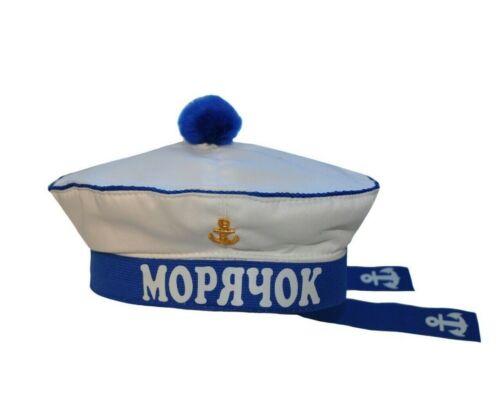 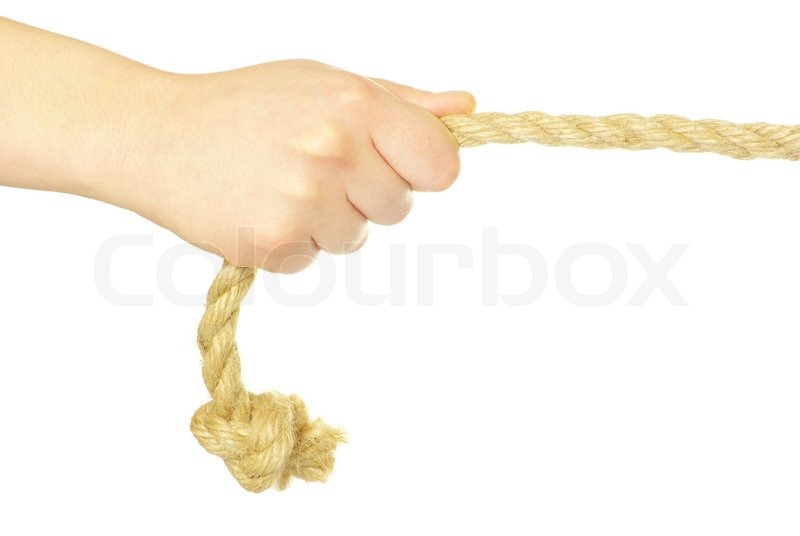 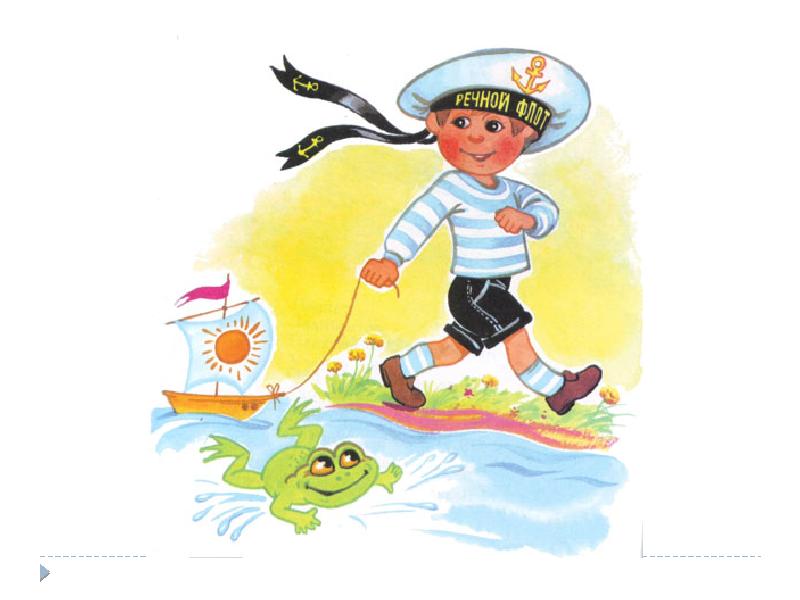 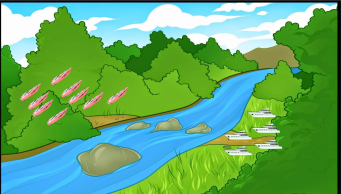 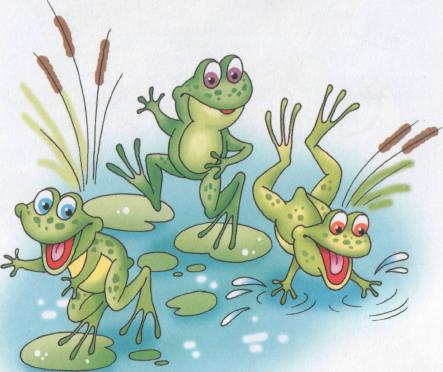 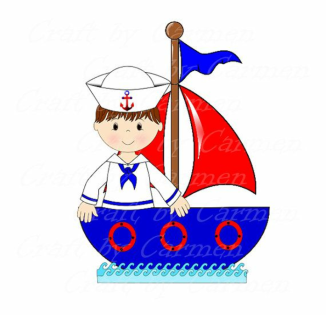 Стихотворение «Козлик» А.В. Барто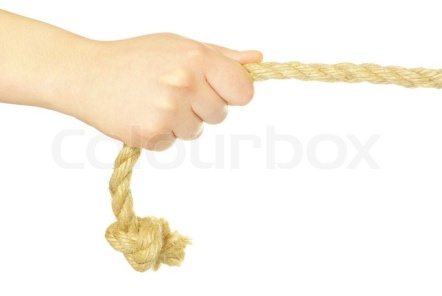 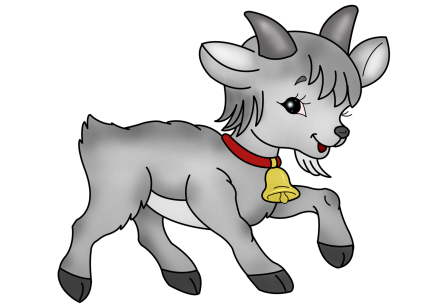 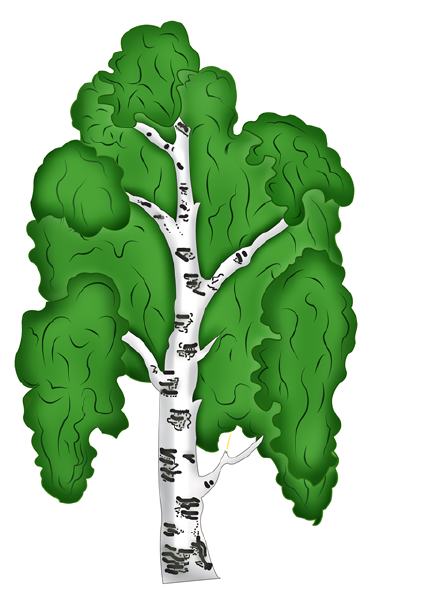 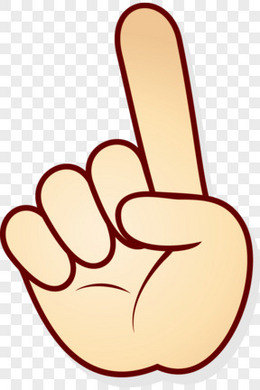 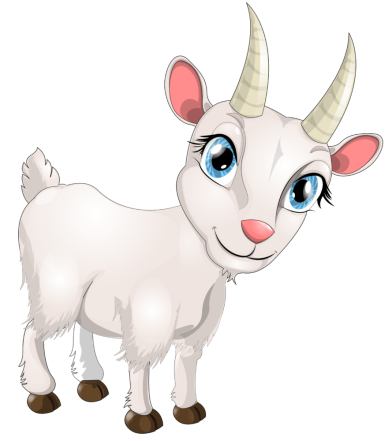 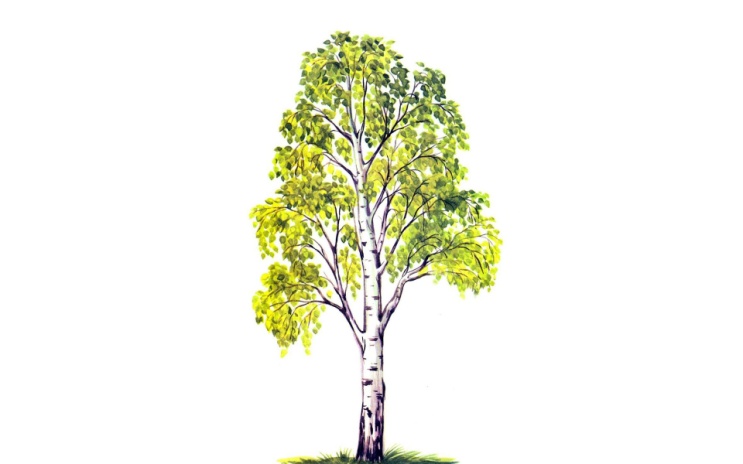 Стихотворение «Грузовик» А.В. Барто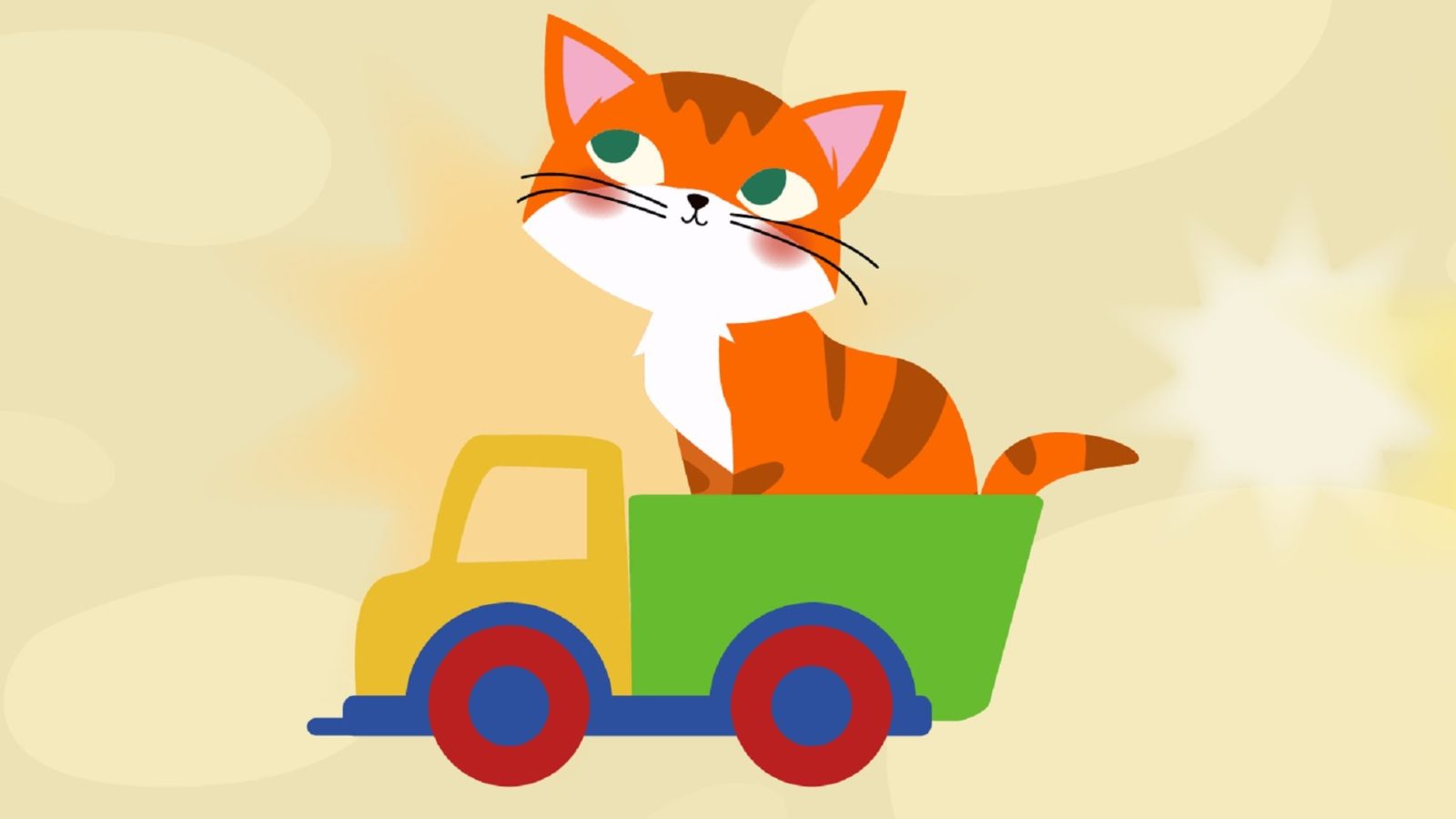 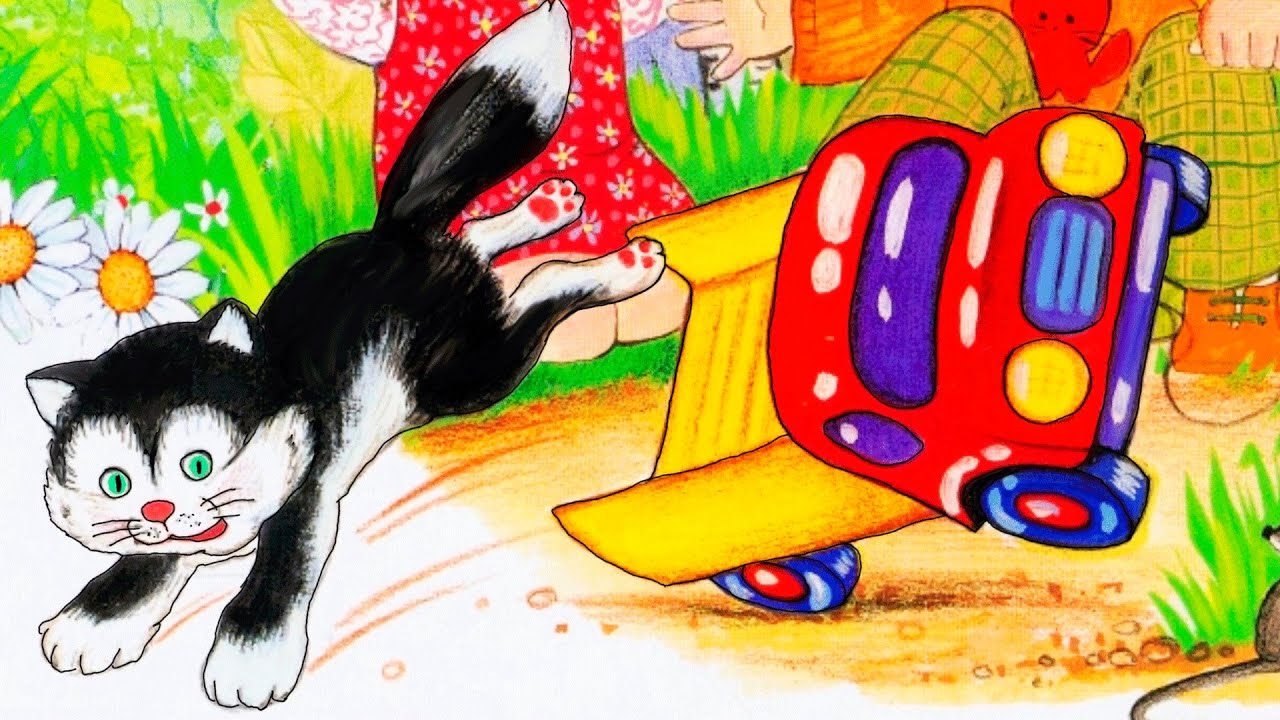 Стихотворение «Весна» И. Токмакова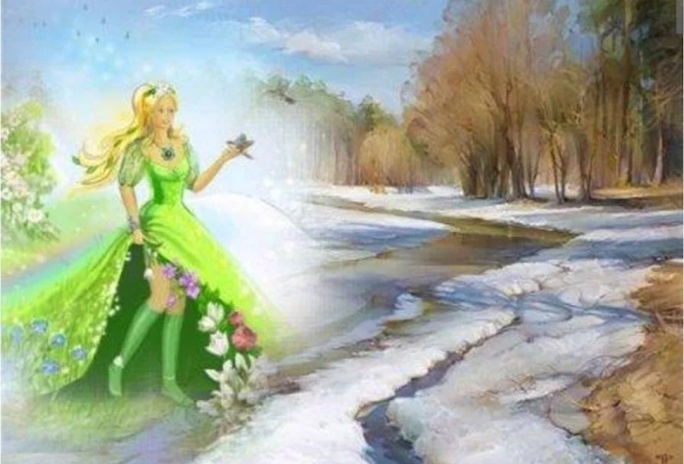 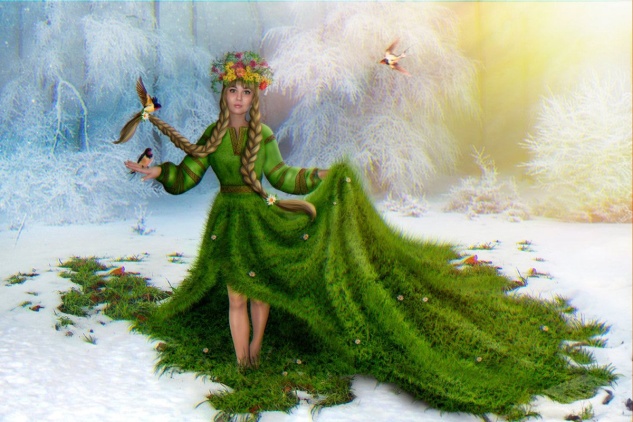 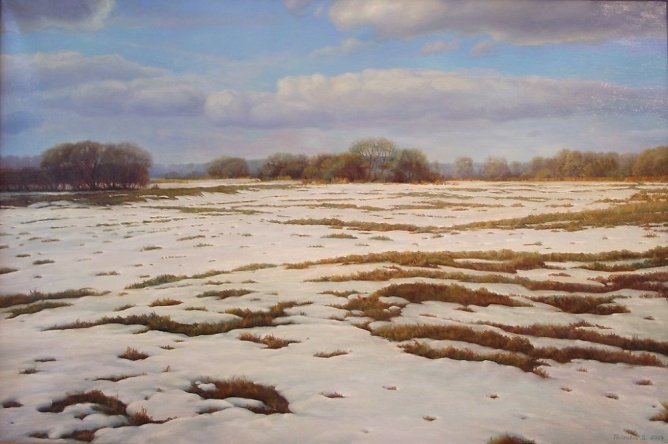 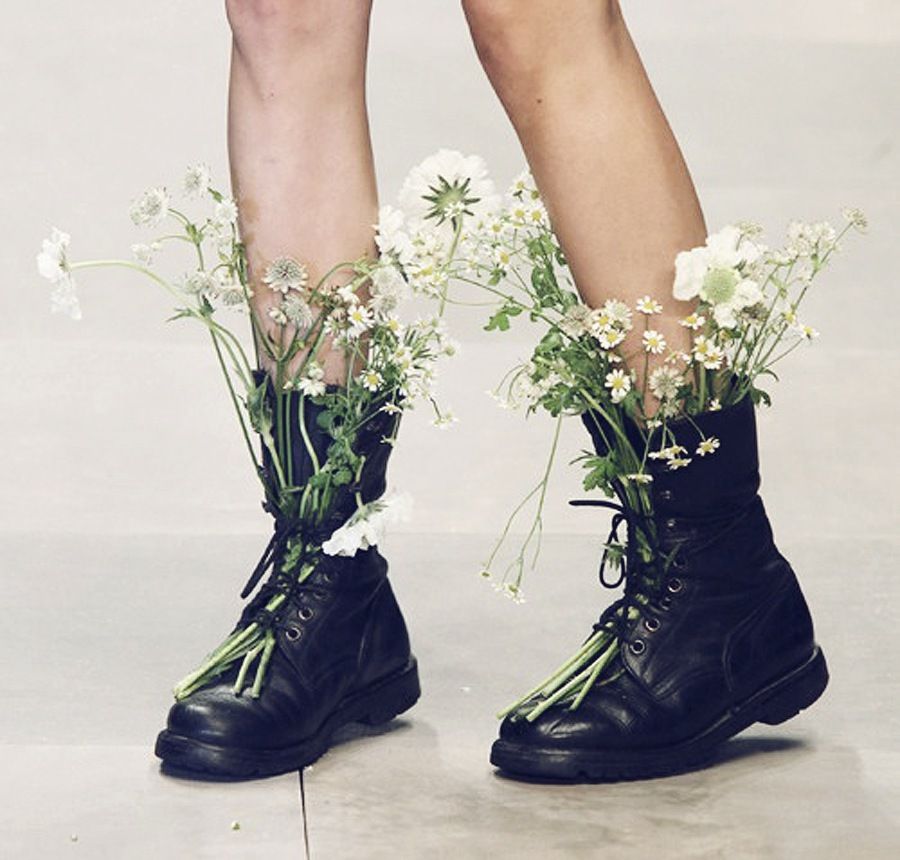 